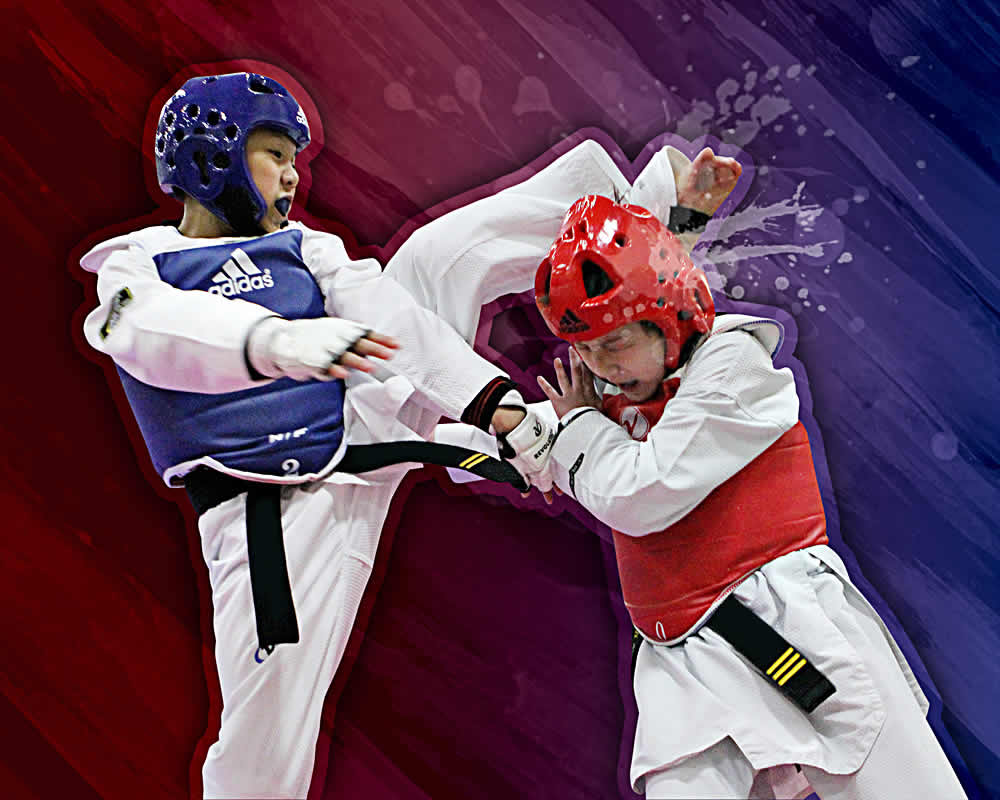 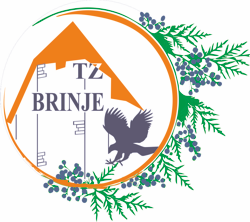 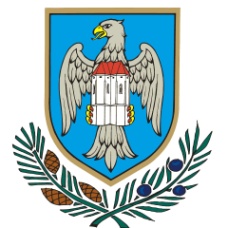 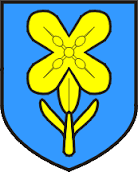 	    4. ADIDAS-BRINJE OPEN		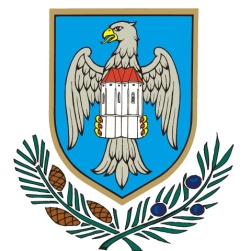 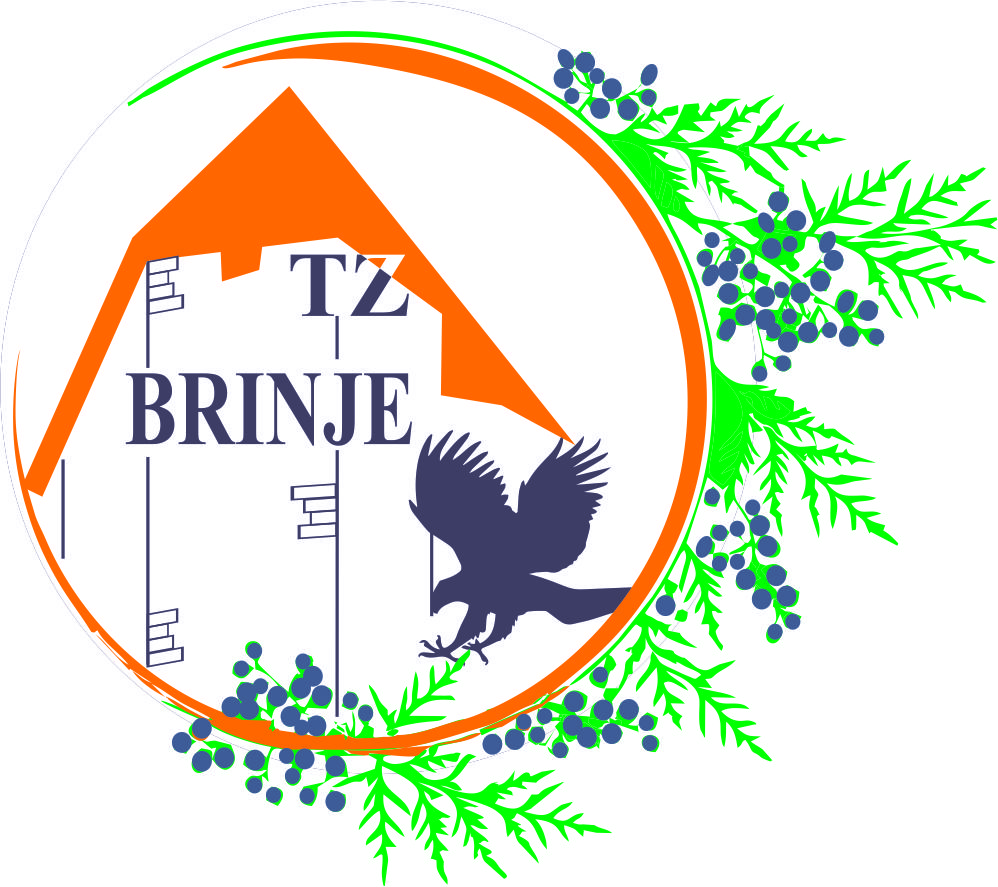 Datum i mjesto: Brinje, 06.10.2018.		        Sportska dvorana osnovne škole Luka PerkovićOrganizator: Taekwondo klub “Brinje“Pravila: WTF i HTS
UČESNICI: Mlađi kadeti/nje (2007,2008,2009) modificirana pravila HTS-a (nema udarca u glavu), trajanje borbi 2X1,30 min.Kategorije: -24,-27,-30,-33,-36,-39,-43,-47,-51,+51Elektronski zaštitni sustav Dae do bez elektronskih kaciga.Kadeti/kinje (2004,2005,2006), trajanje borbi 3X1,30 min.Kadeti: -33,-37,-41,-45,-49,-53,-57,-61,-65,+65Kadetkinje: -29,-33,-37,-41,-44,-47,-51,-55,-59,+59Elektronski zaštitni sustav Dae do sa elektronskim kacigama.Juniori/ke (2001,2002,2003) trajanje borbi 3X2 min.Juniori: -45,-48,-51,-55,-59,-63,-68,-73,-78,+78Juniorke: -42,-44,-46,-49,-52,-55,-59,-63,-68,+68Elektronski zaštitni sustav Dae do sa elektronskim kacigama.Mala Olimpijada Olimpijci A rođeni 2010,2011 
M/Ž: -21,-23,-25,-27,-30,-33,-36,-40,+40Olimpijci B rođeni 2012,2013.M/Ž: -16,-18,-20,-22,-24,-27,-30,+30Olimpijci A i B koriste elektronsku opremu Dae do. Nanožnice osiguravaju natjecatelji. Moguća kupnja opreme u dvorani. KICKKICK 1 M/Ž (2008,2009)KICK 2 M/Ž (2010,2011)KICK 3 M/Ž (2012,2013)FORMEMl. Kadeti/kinjeKadeti/kinjeJunior/keSenior/keNatjecanje u KICK-u na elektronskim adidas oklopima bez nanožnica.Natjecatelji osiguravaju vlastite Dae do nanožnice. Moguća kupnja opreme u dvorani. WTF, ETU, HTS klubovi mogu nastupiti s valjanom licencom. Svojom prijavom potvrđuju da imaju pismene potvrde roditelja mlađih uzrasta i liječničke preglede svih natjecatelja.
SVI NATJECATELJI NASTUPAJU NA VLASTITU ODGOVORNOST. 
ORGANIZATOR NE SNOSI NIKAKVU ODGOVORNOST ZA NASTALE POVREDE, ŠTETU ILI GUBITAK STVARI I OPREME.NEMA PROMJENE TEŽINSKE KATEGORIJETOLERANCIJA NA VAGI 500 GRAMAPrijave: online na www.taekwondo.com.hrInformacije za prijave: Jurica  +385 91 587 44 92Rok za prijavu srijeda 03.10.2018. do 24h.
KOTIZACIJA ZA BORBE 150,00 KN (20€)KOTIZACIJA ZA KICK 100,00KN (15€)KOTIZACIJA ZA FORME 150,00KN (20€)KOTIZACIJA SE PLAĆA PO PRIJAVLJENOM TAKMIČARU. Uplata kotizacije na žiro račun kluba HR7024020061100568140 zaključno do četvrtka 04.10.2018. ili u gotovini na dan turnira. PREDSTAVNIK DOMAĆINA: Bolješić Milan +385 (0) 99 406 3115PROGRAM TURNIRA:PETAK 05.10.2018.		17,00-19,00 registracija i vagaSUBOTA 06.10.2018.		07,30-09,00 registracija i vaga					09,00-09,15 sastanak sudaca i trenera					09,15-09,30 otvaranje turnira					09,45 početak natjecanja					13,00-14,00 pauza za ručak					14,00 – nastavak natjecanjaNAGRADE:Medalje za I,II i 2xIII mjesto pojedinačnoPehari za prvih pet ekipa (ukupno)Pehari za najbolje natjecatelje (Ml.kadeti/nje, katedi/kinje, juniori/ke)Mali olimpijciMedalje za I,II i 2xIII mjesto Pehari za najboljeg olimpijca/kuUkupni poredak ml.kadeti, kadeti, juniori 7,3,1, pobjeda 1bod, prijava 1bod.KICKMedalje za I,II i III mjesto Utješne medalje za sve natjecateljeFORME: Medalje za I,II i III mjesto Utješne medalje za sve natjecateljeŽALBA na rezultat ili sudačku odluku treba uslijediti neposredno nakon borbe u roku od 15 min. Žalbu u pisanom obliku potpisanu od strane trenera ili službenog predstavnika kluba predaje se glavnom sucu uz plaćenu pristojbu od 300,00kn.Za smještaj kontaktirati predstavnika domaćina. Osigurane posebne cijene smještaja. 